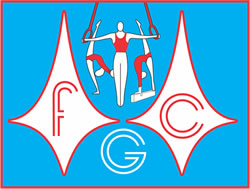 TORNEO NACIONAL– CLUB DEFENSORES DE SANTOS LUGARES-  Ernesto Sábato 3162 – Buenos AiresFECHA 16 AL 19 DE OCTUBRETURNO DE ENTRENAMIENTO: _________. DELEGADO: ____________________________________INSCRIPCIÓN: CONFIRMACIÓN HASTA 20/09 Y PAGO HASTA 23/09. Email: grisel-ruiz@hotmail.com , info@fcgimnasia.com.ar EN EL ENTRENAMIENTO Y EN EL DESFILE LAS GIMNASTAS DEBEN VESTIR LA  MALLA DE CÓRDOBA  Y USAR UN  PEINADO APROPIADO.ENTRENADORES/AS COMO GIMNASTAS DEBEN SER PUNTUALES CON LOS HORARIOS DEL CRONOGRAMA ESTIPULADO Y ADEMÁS PRESENCIAR  LA PREMIACIÓN CORRESPONDIENTE A SU CATEGORÍA. NIVEL C1 – CATEGORIA PRE INFANTIL -2019NIVEL C1 – CATEGORIA PRE INFANTIL -2019NIVEL C1 – CATEGORIA PRE INFANTIL -2019NIVEL C1 – CATEGORIA PRE INFANTIL -2019PuestoGimnastaClubConfirmación1CARABANTE LUISINAA Dynamic Gym – Villa del Rosario2GUEVARA AGUSTINAClub 9 de Julio - Rio Tercero3FANTINI ALFONSINAAlas Gym – Jesús María4FLORES DELFINATiro Federal - Morteros5RECH LARADynamic Gym – Villa del Rosario6VARELA MELANITiro Federal - MorterosEquipo 1 Entrenador/a 1:  Dynamic Gym – Villa del RosarioEquipo 1 Entrenador/a 1:  Dynamic Gym – Villa del RosarioEquipo 1 Entrenador/a 1:  Dynamic Gym – Villa del RosarioEquipo 1 Entrenador/a 1:  Dynamic Gym – Villa del RosarioEquipo 1 Entrenador/a 2:  Club 9 de Julio – Río TerceroEquipo 1 Entrenador/a 2:  Club 9 de Julio – Río TerceroEquipo 1 Entrenador/a 2:  Club 9 de Julio – Río TerceroEquipo 1 Entrenador/a 2:  Club 9 de Julio – Río Tercero7GONZALES R FRIDAAlas Gym – Jesús María8BEVIAQUA CATALINABanda Norte – Río Cuarto9SOBKO IRINAACGTempo – Alta Gracia10MASINO GUILLERMINAPabellón – Alejandro Roca11RODRIGUES M AGOSTINAAlas Gym – Jesús María12CELUCCI CATALINAAA Estudiantes – Río CuartoEquipo 2 Entrenador/a 1: Alas Gym – Jesús MaríaEquipo 2 Entrenador/a 1: Alas Gym – Jesús MaríaEquipo 2 Entrenador/a 1: Alas Gym – Jesús MaríaEquipo 2 Entrenador/a 1: Alas Gym – Jesús MaríaEquipo 2 Entrenador/a 2: Banda Norte -  Río CuartoEquipo 2 Entrenador/a 2: Banda Norte -  Río CuartoEquipo 2 Entrenador/a 2: Banda Norte -  Río CuartoEquipo 2 Entrenador/a 2: Banda Norte -  Río Cuarto SUPLENTES NIVEL C1 PRE INFANTIL SUPLENTES NIVEL C1 PRE INFANTIL SUPLENTES NIVEL C1 PRE INFANTIL SUPLENTES NIVEL C1 PRE INFANTIL13ROGGIO EMILIABochas Sport Club – Colonia Caroya14RAMIREZ LARAJorge Ross – La Carlota15SANCHEZ U LOLACentral Argentino – Río Tercero16JUNCOS SOFIACAJU - Almafuerte17MALATINI CARMELALudgardis Riveros – Alcira Gigena18BARRAZA CLARACAJU - AlmafuerteNIVEL C1 – CATEGORIA INFANTIL -2019NIVEL C1 – CATEGORIA INFANTIL -2019NIVEL C1 – CATEGORIA INFANTIL -2019NIVEL C1 – CATEGORIA INFANTIL -2019PuestoGimnastaClubConfirmación1BARROS AGOSTINABarrio Parque - Córdoba2ALGARBE VALENTINADynamic Gym – Villa Del Rosario3JABOUR VALENTINAACGTempo – Alta Gracia4ROMERO VALENTINAPabellón – Alejandro Roca5NORKET FLORENCIABarrio Parque - Córdoba 6GORDILLO GUADALUPEBarrio Parque - CórdobaEquipo 1 Entrenador/a 1:  Barrio Parque - CórdobaEquipo 1 Entrenador/a 1:  Barrio Parque - CórdobaEquipo 1 Entrenador/a 1:  Barrio Parque - CórdobaEquipo 1 Entrenador/a 1:  Barrio Parque - CórdobaEquipo 1 Entrenador/a 2:  Dynamic Gym – Villa Del RosarioEquipo 1 Entrenador/a 2:  Dynamic Gym – Villa Del RosarioEquipo 1 Entrenador/a 2:  Dynamic Gym – Villa Del RosarioEquipo 1 Entrenador/a 2:  Dynamic Gym – Villa Del Rosario7LEULIEV CRISTALBarrio Parque - Córdoba8MONTILLA EMILIACentral Argentino  - Río Cuarto9BRANDALISE MARTINABochas Sport Club – Colonia Caroya10PICECH ANGELINATiro Federal - Morteros11BUSANO DELFINASan Martin – Marcos Juarez12FASSANO LUCIATiro Federal - MorterosEquipo 2 Entrenador/a 1: Central Argentino – Río CuartoEquipo 2 Entrenador/a 1: Central Argentino – Río CuartoEquipo 2 Entrenador/a 1: Central Argentino – Río CuartoEquipo 2 Entrenador/a 1: Central Argentino – Río CuartoEquipo 2 Entrenador/a 2: Bochas Sport Club – Colonia CaroyaEquipo 2 Entrenador/a 2: Bochas Sport Club – Colonia CaroyaEquipo 2 Entrenador/a 2: Bochas Sport Club – Colonia CaroyaEquipo 2 Entrenador/a 2: Bochas Sport Club – Colonia Caroya SUPLENTES NIVEL C1 INFANTIL SUPLENTES NIVEL C1 INFANTIL SUPLENTES NIVEL C1 INFANTIL SUPLENTES NIVEL C1 INFANTIL13MAGGIO LUCIABanda Norte – Río Cuarto14GIL FERREYRA SOFIACentral Argentino -  Rio Cuarto15GONZALEZ CLARABarrio Parque - Córdoba16GARILLO GIULIANA AA Estudiantes – Río Cuarto17CESANA FRANCIASan Jorge -  Brinckman18SUAREZ SOFIA J.Central Argentino - La CarlotaNIVEL C1 – CATEGORIA JUVENIL -2019NIVEL C1 – CATEGORIA JUVENIL -2019NIVEL C1 – CATEGORIA JUVENIL -2019NIVEL C1 – CATEGORIA JUVENIL -2019PuestoGimnastaClubConfirmación1LOPEZ PAULAJorge Ross – La Carlota2CORRADI AGUSTINAAA Estudiantes – Río Cuarto3CORONEL JULIETATandyl Gym – Villa María de Río Seco4ZANCHI  M. CAMILATandyl Gym - Villa María de Río Seco5BUSTOS JAZMIN FLORTandyl Gym - Villa María de Río Seco6BOCA M. CLARACentral Argentino – Río CuartoEquipo 1 Entrenador/a 1:   Tandyl Gym – Villa María de Río SecoEquipo 1 Entrenador/a 1:   Tandyl Gym – Villa María de Río SecoEquipo 1 Entrenador/a 1:   Tandyl Gym – Villa María de Río SecoEquipo 1 Entrenador/a 1:   Tandyl Gym – Villa María de Río SecoEquipo 1 Entrenador/a 2:  Jorge Ross – La CarlotaEquipo 1 Entrenador/a 2:  Jorge Ross – La CarlotaEquipo 1 Entrenador/a 2:  Jorge Ross – La CarlotaEquipo 1 Entrenador/a 2:  Jorge Ross – La Carlota7SIMIONATO MARTINABarrio Parque - Córdoba8MUÑOZ ANTONELLAACGTempo – Alta Gracia9BLACIZZA EMILIABarrio Parque - Córdoba10FERRATTO MORENAACGTempo – Alta Gracia11GRANT JOSEFINASan Jorge  - Brinckman12MURILLO MONTSERRATACGTempo – Alta GraciaEquipo 2 Entrenador/a 1: Barrio Parque - CórdobaEquipo 2 Entrenador/a 1: Barrio Parque - CórdobaEquipo 2 Entrenador/a 1: Barrio Parque - CórdobaEquipo 2 Entrenador/a 1: Barrio Parque - CórdobaEquipo 2 Entrenador/a 2: ACGTempo – Alta GraciaEquipo 2 Entrenador/a 2: ACGTempo – Alta GraciaEquipo 2 Entrenador/a 2: ACGTempo – Alta GraciaEquipo 2 Entrenador/a 2: ACGTempo – Alta GraciaSUPLENTES NIVEL C1 JUVENILSUPLENTES NIVEL C1 JUVENILSUPLENTES NIVEL C1 JUVENILSUPLENTES NIVEL C1 JUVENIL13LOPEZ JOSEFINABarrio Parque - Córdoba14SILEONI SELENEDynamic Gym – Villa Del Rosario15NUÑEZ AITANAACGTempo – Alta Gracia16MADERA LUDMILASan Jorge -  Brinckman17MATURANO ABIGAILBochas Sport Club – Colonia Caroya18LETONA LUCRECIAJorge Ross – La CarlotaNIVEL C1 – CATEGORIA MAYOR -2019NIVEL C1 – CATEGORIA MAYOR -2019NIVEL C1 – CATEGORIA MAYOR -2019NIVEL C1 – CATEGORIA MAYOR -2019PuestoGimnastaClubConfirmación1CASTILLO ANTONELLABochas Sport Club – Colonia Caroya2ROLDAN CAMILABochas Sport Club – Colonia Caroya3QUIROGA IRINACentral Argentino -  Rio Cuarto4ROQUE LUCIABarrio Parque - Córdoba5GRAMÁTICA LUJAN MARTIACGTempo – Alta Gracia6MOLINA MILAGROSBochas Sport Club – Colonia CaroyaEquipo 1 Entrenador/a 1:   Bochas Sport Club – Colonia CaroyaEquipo 1 Entrenador/a 1:   Bochas Sport Club – Colonia CaroyaEquipo 1 Entrenador/a 1:   Bochas Sport Club – Colonia CaroyaEquipo 1 Entrenador/a 1:   Bochas Sport Club – Colonia CaroyaEquipo 1 Entrenador/a 2:  Central Argentino – Río CuartoEquipo 1 Entrenador/a 2:  Central Argentino – Río CuartoEquipo 1 Entrenador/a 2:  Central Argentino – Río CuartoEquipo 1 Entrenador/a 2:  Central Argentino – Río Cuarto7CAGNOLATTI CELESTEAA Estudiantes – Río Cuarto8ARAMENDI VICTORIACentral Argentino -  Rio Cuarto9CATTANEO ANA LUZ Municipalidad de Camilo Aldao10OLIVA BELENSociedad Belgrano - Córdoba11SOLÍAN SELENEAA Estudiantes – Río Cuarto12Equipo 2 Entrenador/a 1:  AA Estudiantes – Río CuartoEquipo 2 Entrenador/a 1:  AA Estudiantes – Río CuartoEquipo 2 Entrenador/a 1:  AA Estudiantes – Río CuartoEquipo 2 Entrenador/a 1:  AA Estudiantes – Río CuartoEquipo 2 Entrenador/a 2:  Municipalidad de Camilo AldaoEquipo 2 Entrenador/a 2:  Municipalidad de Camilo AldaoEquipo 2 Entrenador/a 2:  Municipalidad de Camilo AldaoEquipo 2 Entrenador/a 2:  Municipalidad de Camilo AldaoNIVEL C1 – CATEGORIA MINI-2019NIVEL C1 – CATEGORIA MINI-2019NIVEL C1 – CATEGORIA MINI-2019NIVEL C1 – CATEGORIA MINI-2019PuestoGimnastaClubConfirmación1DIAZ SHANELLEAlas Gym – Jesús María2CANALE LUCIA JAZAlas Gym – Jesús María3456Equipo 1 Entrenador/a 1:  Alas Gym – Jesús MaríaEquipo 1 Entrenador/a 1:  Alas Gym – Jesús MaríaEquipo 1 Entrenador/a 1:  Alas Gym – Jesús MaríaEquipo 1 Entrenador/a 1:  Alas Gym – Jesús MaríaEquipo 1 Entrenador/a 2:  Equipo 1 Entrenador/a 2:  Equipo 1 Entrenador/a 2:  Equipo 1 Entrenador/a 2:  